甘肃省工业和信息化厅2018年政府信息公开工作报告根据《中华人民共和国政府信息公开条例》（以下简称《条例》）编制此报告。报告由概述、主动公开政府信息情况、依申请信息公开情况、因政府信息公开申请引起的行政复议和行政诉讼情况、政府信息公开收费及减免情况、存在的主要问题及下一步工作重点等部分组成。报告所列数据统计期限自2018年1月1日起至12月31日止。报告电子版可在“甘肃省工业和信息化厅”门户网站“政府信息公开”（www.gsec.cn/zhengfuxinxigongkai/）专栏下载，如有疑问，请于甘肃省工业和信息化厅办公室联系，电话：0931-4609273.一、概述2018年，面对复杂严峻的国内经济形势和持续加大的下行压力，省工信厅坚决贯彻落实党的十九大、十九届二中全会精神，践行习近平总书记治国理政新理念新思想新战略，按照省委、省政府的总体部署要求，坚持以公开为常态，不公开为例外，努力推进《2018年甘肃省政务公开工作要点》贯彻落实，全面推进决策、执行、管理、服务、结果“五公开”，积极做好政策解读，及时回应社会关切，依法做好政府信息依申请公开，不断提高政府工作透明度和公信力，较好的服务了经济社会发展，保障了人民群众依法行使知情权。（一）健全完善领导体系。2017年3月，以依法公开、真实务实、讲求实效、利于监督为原则，我厅制定了《政府信息公开工作办法》，形成主要领导负总则、分管领导具体抓、办公室牵头、各处室根据分工具体负责的工作机制；2018年6月，结合“互联网+政务服务”要求及省政府《2018年政务公开工作要点》，我厅及时召开会议，优化分工，形成了分工科学、各负其责、齐抓共管的工作局面，大幅提升了工作效率；2018年11月，结合政府结构改革及领导班子分工变动，及时调整信息公开领导小组成员分工，并且对我厅转隶处室职能进行重新划分。（二）深入推进理论学习。将欲“行”，必先“知”。按照年初下发的《2018年甘肃省政务公开工作要点》，我厅及时召开专题理论学习，吃透文件精神，理清工作思路。对涉及我厅担负工作进行拉单列表，明确任务分工、完成时限、监（三）完善信息工作平台。我厅按照《部门政务公开与互联网+政务服务考核指标评分标准》，以读网等方式，开展全面自查，对厅信息公开主要途径门户网站进行持续完善，重点维护链接可用性、响应速度、标准化分类、主任信箱、在线业务办理、附件下载等项目，保证网站健康运行；按照省上相关部门要求及时在网站首页添加了“我为政府网站找错”监督举报平台入口、“群众办事百项读点疏解行动”“转变作风改善发展环境建设年”等专栏，及时完善归类信息；优化与省政府政务大厅业务平台的实质性对接，实现数据互联互通。认真实施省政府基础政务资源库共建共享一期工程项目，逐项实施接口开发和数据对接，梳理了网上政务服务资源清单，我厅政务服务系统（外网网站）与甘肃政务服务网已实现联通,开通了内网系统的网上留言督办模块。（四）建立健全保障机制。我厅《信息公开工作办法》料印刷、人员培训交流、办公设施入厅考核体系，结合全厅工作实际，采取多种方式对各处室政府信息公开工作进行监督考核，及时发现问题和薄弱环节并有针对性地整改提高，对工作落实不力的处室和个人年度评比不能为优秀，造成严重影响的将追究责任；加大经费保障，列出专项经费用于政府信息公开资购置、信息工作平台维护等，确保工作开展有序。（五）提升政务服务质量。加大行政审批、行政许可、行政处罚信息公开力度，推行行政权力公开透明运行。一是完成省工信厅“三张清单一张网”建设工作。目前，我厅14项（含15个子项）行政许可事项已进驻省政府政务大厅实行集中统一公开办理和网上审批。按照今年我省权责清单调整和公开工作部署要求，我厅正在有序推进。二是“四办”改革稳步推进。按照省委“四办”要求及省编办公布的省级“最多跑一次”事项，省工信厅23项行政许可事项实现了“一网通办”，群众办事“最多跑一次”成为事实。下一步，省工信厅还将认真梳理，建立“最多跑一次”事项标准和办事指南，明确办理条件、办理流程，以标准化促进“最多跑一次”事项规范化和便捷化，最大限度地利企便民。三是认真开展“减证便民”专项行动。我厅按照省审改办统一安排，对要求办理企业、群众提供的证明材料和盖章环节进行了再次摸底，对证明种类、具体用途、法律法规依据、开具部门、开具数量等情况提出了拟保留和取消的意见，并上报审改办。目前，我厅已取消4项行政许可证明事项，并同步对甘肃政务服务网权责清单和甘肃省人民政府政务大厅网上审批及电子监察平台行政审批事项进行了同步更新调整。二、主动公开信息情况（一）主动公开信息数量。2018年，我厅门户网站公开信息1374条，通过新闻发布会和新闻媒体专栏发布120余息公开均以免费形式提供。（二）主动公开政府信息的主要类别。我厅按照要求完成了《甘肃省工业和信息化委员会政府主要信息公开基本目录》，对公开范围、方式、时限等进行规范，主要包括：领导分工及活动、机构设置、人事任免、宏观政策及厅内文件、财政预算决算及“三公”经费、行政审批和行政处罚、人大建议和政协提案、规划计划、新闻发布会等。同时，坚持“上网信息不涉密，涉密信息不上网”的原则，属公开性公文网上发布，由处室负责审核，分管领导审批，信息中心负责发布，保证了政府信息依法、全面、及时、准确在网上发布。（三）主动公开政府信息的形式。建立以门户网站为主要途径，政务窗口、媒体报道、政策解读、公告公示、社会关切回应、微信微博为补充的政府信息公开平台。（四）开展政策解读情况。根据政府信息公开工作要求，我厅对重大政策解读进行了专门安排，建立了综合职能部门牵头，相关处室具体办理的工作机制。2018年重点解读了以下四个方面的内容：一是针对《甘肃省人民政府关于深化制造业和互联网融合发展的实施意见》，围绕我省正在实施的产业计划进行解读；二是针对我省十大绿色产业发展、淘汰落后产能、固体废物综合利用方面有关政策进行解读；三是围绕“中国制造2025甘肃行动纲要”，对已出台的行动计划和专项实施方案进行再解读，进一步明确了推进路线图、时间表和政策措施；四是继续加强对中小企业政策解读，重点围绕《中华人民共和国中小企业促进法》、《甘肃省促进中小企业发展条例》、《国务院关于进一步促进中小企业发展的若干意见》等政策的设立和落实进行解读。（五）回应舆论关切情况。2018年，通过省工信厅门户网站及有关部门转来舆论办理事项，共回复61条，主要涉及人事职称、通信保障、产业扶贫、企业咨询、政策问询等，对不属于我听职能的事项转交相关部门处理并告之舆论关切当事人。（六）《甘肃省2018年政务公开工作要点》涉及信息公开情况。2018年，省工信厅主要就推进供给侧结构性改革、降能去耗、精准脱贫、生态产业发展、“四办”改革、清理规范涉企收费、降低企业用电成本、深化权利清单公开、稳增长调结构增收益重大事项决策部署落实情况、优化中小微企业发展环境、互联网+政务服务建设、健全去产能公示公告制度等工作及时公开相关工作进展落实情况，广泛接受各方意见和监督，通过信息公开有力促进了相关工作开展。三、政府信息依申请公开办理办理情况为认真做好依申请公开工作，畅通依申请公开渠道，我厅对依申请公开进行了详细说明，包括受理机构、受理时间、受理方式、受理程序等。同时，要求工作人员树立责任意识和服务意识，对申请人提出的了解和查阅相关政府信息的需求，均按规定时限及时准确提供，自觉接受机关内部和社会的双重监督。我厅2018年没有依申请公开信息。四、政府信息公开的收费及减免情况2018年甘肃省工业和信息化厅没有收取关于政府信息公开方面的任何费用。五、因政府信息公开申请引起的行政复议和行政诉讼情况2018年甘肃省工业和信息化厅没有因政府信息公开申请引起的行政复议和行政诉讼。六、存在的问题及下一步工作重点当前，厅政府信息公开工作仍存在一些问题和不足。一是人员参与意识不强，主动性不高，处室之间的配合紧密度不够。二是公开形式便民性不高，渠道不够丰富，主要依赖于门户网站公开，微信公众号、微博、媒体等公开渠道使用率太低。三是信息公开互动性不强，一些网络专栏访问量少，政策文件解读过于书面化。按照《部门政务公开与互联网+政务服务考核指标评分标准》要求，缺乏“决策公开专栏”。四是内容还有待向社会关注的焦点转移，特别对于民众关心的重大事项决策、大项资金安排等方面转移。2019年，我厅将本着渠道丰富、内容实用、形式便民、积极主动的原则，强化政府信息公开力度，进一步丰富信息资源，不断推进政府信息工作取得新成效。附件：1、政府信息公开情况统计表甘肃省工业和信息化厅2019年1月16日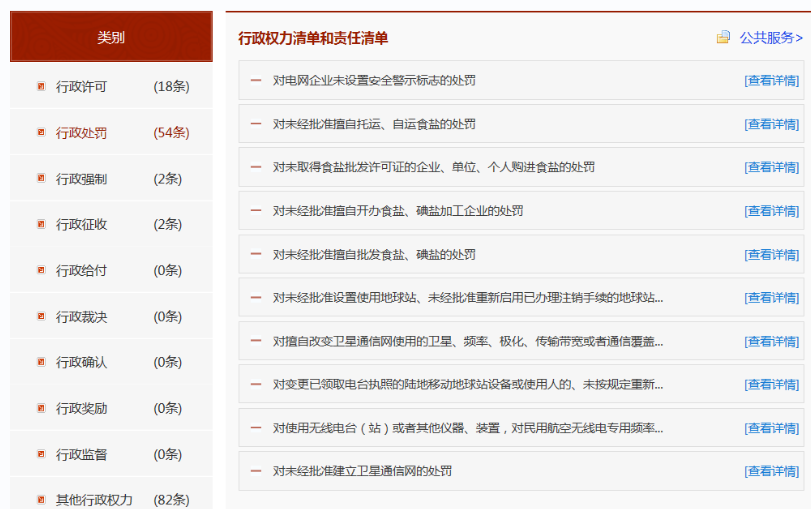 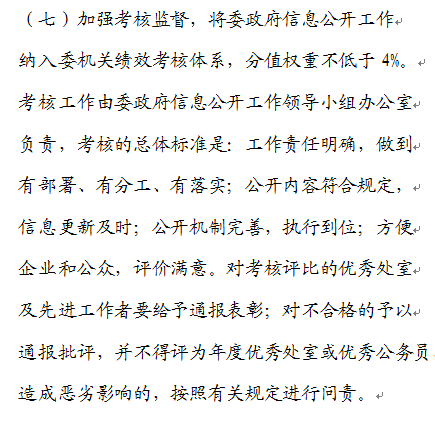 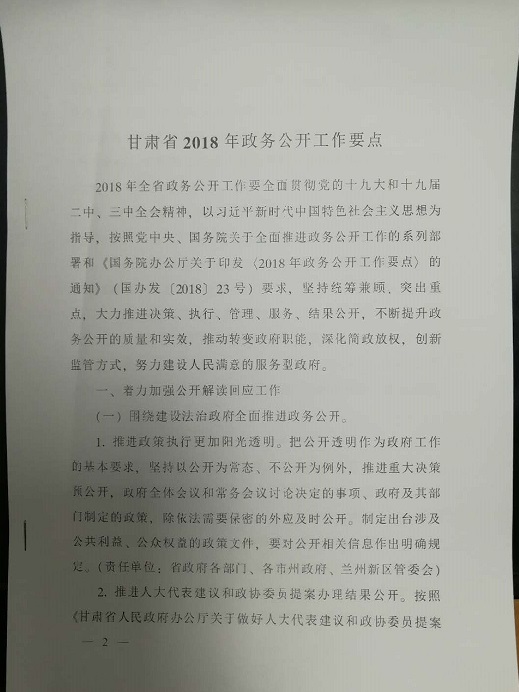 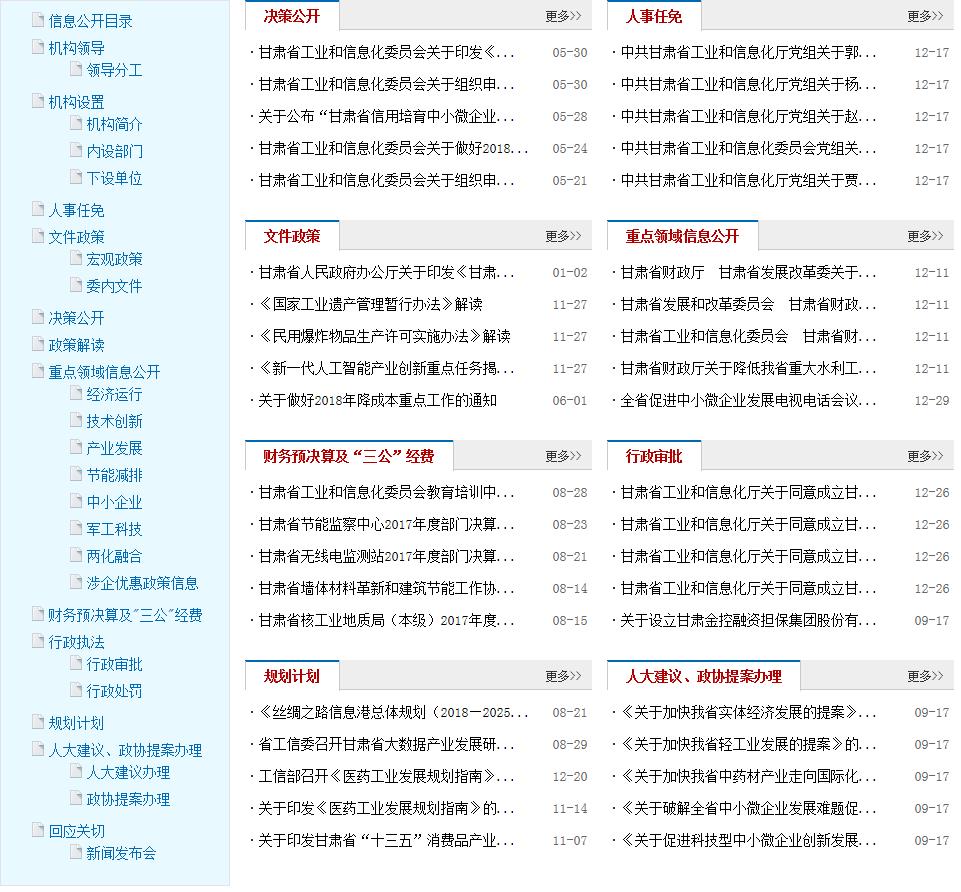 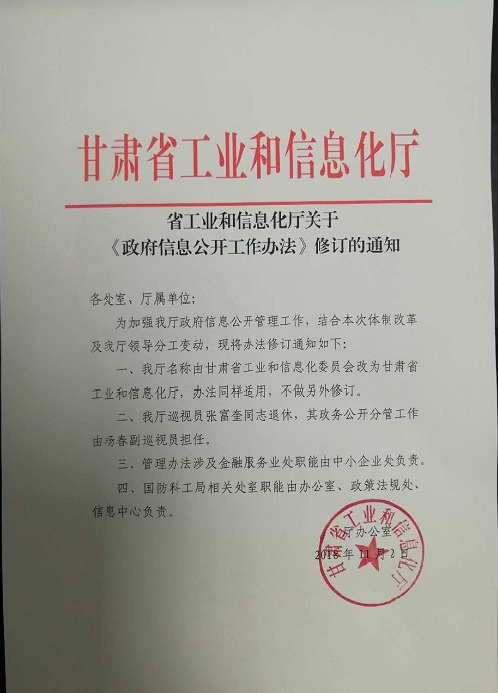 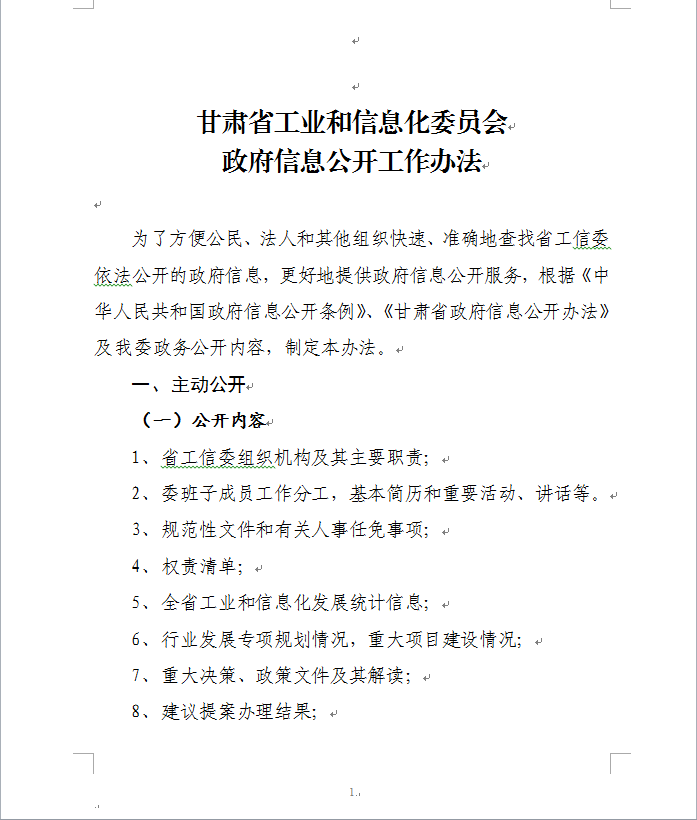 